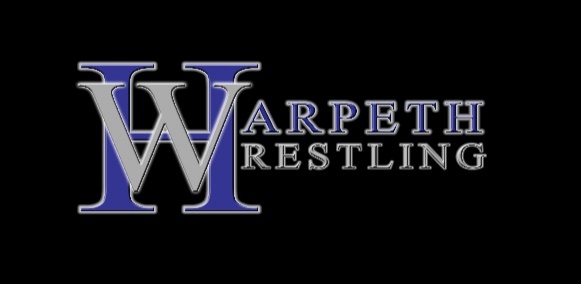 Fall BrawlSaturday, September 24, 2022Harpeth High School170 East Kingston Springs RoadKingston Springs, TN 37082Style: FolkstyleWeigh-ins: 8:00 a.m. Wrestling: 9:00 a.m.Divisions: High School Boys and GirlsDivisions: Middle School Periods: 2:1:1 (sudden death overtime)Entry Fee: $25 per wrestler (can only be paid online at trackwrestling.com)Admission: $5 per person There will be a light concession standFor more information contact Joe Whitlow at Harpethtakedownclub@gmail.comBoys’ High School (9-12): 106, 113, 120, 126, 132, 138, 145, 152, 160, 170, 182, 195, 220, 285Girls High School (9-12): 103, 112, 119, 125, 132, 140, 150, 160, 170, 190, 285Middle School (6-8): 76, 83, 91, 99, 106, 113, 119, 125, 131, 141, 151, 165, 185, 225, 250Tournament director reserves the right to change/combine weight classes and divisions to maximize the opportunities for the wrestlers.The Harpeth Takedown Club is an SSO that supports the Harpeth Wrestling Programs.